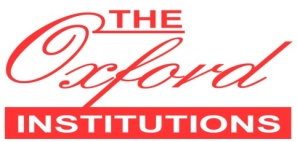 ACADEMIC & ADMINISTRATION CALENDARODD SEMESTER 2018-UG & PGTHE OXFORD COLLEGE OF SCIENCEPRINCIPAL                            DEAN ADMINISTRATION                    DEAN ACADEMICS                                                                   Administration 	AcademicsPG activityHolidaysUG activityCollege activityDepartment FestacademicsAdministrationDean,Academics             IQAC CoordinatorDean, HR & PlacementDean, AdministrationDean, ExaminationDean, R & DDirector, Physical Edu.July 2018July 2018July 2018July 2018July 2018July 2018July 2018SunMonTueWedThuFriSat1234567Strategy MeetStrategy Meet                      Stock Verification                      Stock Verification                      Stock Verification891011121314Reopening-UGII SemMSc ExamCMS-UG Student Data Enrollment(3rd & 5th sem) & Faculty WSCMS-UG Student Data Enrollment(3rd & 5th sem) & Faculty WSCMS-UG Student Data Enrollment(3rd & 5th sem) & Faculty WSCMS-UG Student Data Enrollment(3rd & 5th sem) & Faculty WSFaculty Induction programme15161718192021WS–V Sem MB/ BT22232425262728Bridge CourseGL - FADUG Physical Science Pre-Placement ActivityUG Inauguration, OrientationCMS-Student Data Enrollment(1st sem)CMS-Student Data Enrollment(1st sem)293031Campus DayBCA Language AllotmentBCA Language AllotmentAugust 2018August 2018August 2018August 2018August 2018SunMonTueWedThuFriSat1234IV – V SemGT/ZOOB.Sc Language AllotmentB.Sc Language AllotmentStudent Council Constitution567891011BCA Psychometry TestB.Sc  Psychometry TestUG Anti Rag AwarenessFaculty induction Programme12131415161718WS –VSemPHY/ELEIndependence DayReopening III SemesterIV – V SemMB/BTEP –VSemFAD/ ELE/CSUG Class Teachers MeetingUG Life Science Pre placement ActivityIndependence Day19202122232425UG I Internal (III & V Sem)UG I Internal (III & V Sem)BakridUG I Internal (III & V Sem)UG I Internal (III & V Sem)UG I Internal (III & V Sem)TOJSR (1st Issue)Bakrid262728293031WS – VSemMAT/STATEP – VSemMB/BT/PHYEP – V SemMB/BT/PHYGL - BC/CHSeptember 2018September 2018September 2018September 2018September 2018September 2018SunMonTueWedWedThuFriSat1GL - GT/ZOO23455678WS–VSemBC/CHE/CSEP- PHY/ELE/CSBC/CBridge Course, EPMAT/STS/GT/BT/MBGL - PHY/ELEPG Class Teachers MeetingPG Inauguration & Orientation910111212131415IV – V SemFADPG III Sem  I InternalPG III Sem  I InternalPG III Sem  I InternalGaneshaChathurthiPG IIISem I InternalPG IIISem I InternalPG III SemI InternalPG III Sem  I InternalPG III Sem  I InternalPG III Sem  I InternalGaneshaChathurthiPG IIISem I InternalPG IIISem I InternalPG Anti Ragging AwarenessGaneshaChathurthi1617181919202122IV - GTGL - MAT/STSBioconstellation/ QuimiconBioconstellation/ QuimiconBioconstellation/ QuimiconMuharramGL - CSIQAC MeetingSWO AwarenessMuharram2324252626272829WS–V SemFADEP–V SemMAT/STSJnanarjanaJnanarjanaUG Class Teachers MeetingBCA Pre-Placement ActivitySWO AwarenessSWO Awareness30October 2018October 2018October 2018October 2018October 2018SunMonTueWedThuFriSat123456Mahatma Gandhi JayanthiUG II Internal (I, III & V Sem)UG II Internal (I, III & V Sem)UG II Internal (I, III & V Sem)UG II Internal (I, III & V Sem)Mahatma Gandhi JayanthiAnti Ragging Online AffidantAnti Ragging Online AffidantAnti Ragging Online AffidantAnti Ragging Online Affidant78910111213MahalayaAmavasyaGL - BT/MBMahalayaAmavasyaPG Pre-placement Activity(Physical Science)OxfoigniteOxfoignite14151617181920Ethnic DayAyudhaPoojaVijayadashamiUG Exam Orientation for StudentsUG Exam Orientation for StudentsAyudhaPoojaVijayadashami21222324252627IV - BC/CHEGenesis/FaunaGenesis/FaunaValmikiJayanthiIV - MB/BTLast working day UGIV - MB/BTIV - MB/BTValmikiJayanthiExam orientation for Teachers28293031IV - MB/BTIV - MB/BTSWO ActivityPG Pre Placement Activity (LifeScience)Student FeedbackNovember 2018November 2018November 2018November 2018November 2018SunMonTueWedThuFriSat123EDC Acitivity45678910NarakaChaturdashiKannadaRajyotsavaBalipadyamiPG Class Teachers MeetingNarakaChaturdashiKannadaRajyotsavaBalipadyami11121314151617PG I SEM 1 InternalPG I SEM 1 InternalPG I SEM 1 InternalPG I SEM 1 InternalPG I SEM 1 InternalGoverning Council18192021222324WS – All PG DepartmentsWS – All PG DepartmentsId-MiladBT/BTFS - EDPId-MiladResearch Awareness(PG)252627282930KanakadasaJayanthiKanakadasaJayanthiAdmission Register UpdationAdmission Register UpdationAdmission Register UpdationAdmission Register UpdationDecember 2018December 2018December 2018December 2018December 2018SunMonTueWedThuFriSat1AW -  MB - AIDS DAY2345678PG Class Teachers MeetingFDP (Bio Com)MHRD Data Upload9101112131415PG III SEM II InternalPG III SEM II InternalPG III SEM II InternalPG III SEM II InternalPG III SEM II InternalLast working DayIII SEMAISHEAISHEAISHEAISHEAISHE16171819202122PG I SEM II InternalPG I SEM II InternalPG I SEM II InternalPG I SEM II InternalPG I SEM II InternalAW–PHYRamanujan dayLIC PreparationLIC PreparationLIC PreparationLIC PreparationLIC Preparation23242526272829ChristmasChristmasPG Exam Orientation for Students3031ISem PG Last working dayCoordinating DepartmentCoordinating DepartmentEventBiotechnology Strategy MeetStrategy MeetBiochemistry UG Inauguration &Graduation dayUG Inauguration &Graduation dayComputer science &Aplications  Applications  -     e- governance –       e-paathsala         e- governance-  e-paathsala         e- governance-  e-paathsalaChemistry and PhysicsThe Oxford JournalThe Oxford JournalFashion & Apparel Design UniformsUniformsMicrobiologyPG Inauguration&Graduation dayPG Inauguration&Graduation dayElectronics          Co-curricular activities         Co-curricular activitiesLanguages Assembly& NSSAssembly& NSSMathematics & Statistics         Sanchalana& campus day         Sanchalana& campus dayZoology & Genetics PurchasePurchaseNote: IV- Industrial visit, GL -  Guest Lecture, EP- Enrichment program, Ws-Workshop, AW – awareness programme, EDP. Enterpreunership Development programme. Note: IV- Industrial visit, GL -  Guest Lecture, EP- Enrichment program, Ws-Workshop, AW – awareness programme, EDP. Enterpreunership Development programme. Note: IV- Industrial visit, GL -  Guest Lecture, EP- Enrichment program, Ws-Workshop, AW – awareness programme, EDP. Enterpreunership Development programme. 